Warszawa, dnia 12.10 2022 r.Znak sprawy: Dkw.2233.28.2022.MGZAPROSZENIE DO ZŁOŻENIA OFERTY1. Tryb udzielenia zamówienia: Działając na podstawie art. Art. 2. 1. ustawy z dnia 11 września 2019 roku – Prawo zamówień publicznych (t.j. Dz. U. z 2021 r. Poz. 1129, 1598, 2054, 2269, z 2022 r. Poz. 25), Dyrektor Aresztu Śledczego w Warszawie-Grochowie  zaprasza do  złożenia oferty pn:„Wykonanie posadzki przemysłowej w Areszcie Śledczym w Warszawie-Grochowie”Wykonanie posadzki przemysłowej betonu B30 ze zbrojeniem rozproszonym polimerowym o średniej grubości 17 cm zatartej na ostro ze szczotkowaniem. Plac  350 m2PRACE ZIEMNE:Zerwanie asfaltu i betonu chudego z pod kostki z wywiezieniem we wskazane miejsce do 1km.Wymiana podłoża do 20 cm grubościNawiezienie i zagęszczenie i niwelacja do odpowiednich spadków piachu   do grubości 20 cm.POSADZKA:Dostarczenie i ułożenie warstwy poślizgowej z 2x folii PE 0,2 mm.Dostarczenie i wykonanie dylatacji obwodowej ze spienionego PCV - wokół wszystkich elementówmurowych i żelbetowych.Zamocowanie foli ochronnej na wszystkich ścianach i słupach w celu zabezpieczenia ich przedzabrudzeniem.Wbudowanie i zawibrowanie betonu klasy B 30 Mechaniczne zatarcie powierzchni posadzki na ostro.Szczotkowanie powierzchniDostarczenie i rozprowadzenie impregnatu w celu pielęgnacji i zapewnienia optymalnychwarunków hydratacji cementu w betonie oraz podniesienie wytrzymałości płyty betonowej naścieranie, pylenie oraz udarność.Nacięcie szczelin dylatacyjnych w posadzce na głębokość 1/4 - 1/3 grubości płyty w polach omaksymalnych wymiarach 6 x 6 m, oraz obustronnie wzdłuż odwodnienia liniowego.5. Termin wykonania zamówienia.5.1. Termin wykonania przedmiotu zamówienia: do 30 listopada 2022 roku.5.2. Za dzień zakończenia realizacji przedmiotu zamówienia uznaje się datę podpisania protokołu odbioru końcowego.6. Sposób oraz termin składania ofert.6.1. Ofertę w postaci wypełnionego formularza ofertowego stanowiącego załącznik nr 2 do zaproszenia należy złożyć przy użyciu środków komunikacji elektronicznej za pośrednictwem platformy zakupowej Open Nexus nie później niż do dnia 18.10.2022 r. do godz. 12:00 Jednocześnie należy wpisać cenę oferty w formularz zamieszczony na stronie platformy zakupowej Open Nexus. Oferty złożone po terminie nie będą rozpatrywane przez Zamawiającego.6.2. Wykonawca jest związany ofertą przez 30 dni. Bieg terminu związania ofertą rozpoczyna się wraz z upływem terminu składania ofert, przy czym pierwszym dniem terminu związania ofertą jest dzień, w którym upływa termin składania ofert.7. Warunki udziału w postępowaniu.7.1. Warunkiem złożenia przez wykonawcę oferty na przedmiot zamówienia jest dokonanie wizji w terenie dokonanej przez przedstawiciela wykonawcy w obecności przedstawiciela zamawiającego. Wizja  możliwa jest w dniach do dnia 17.10.2022 r. w godz. od 8.00 do 14.00 po wcześniejszym uzgodnieniu z zamawiającym.7.2. W celu dokonania wizji lokalnej, należy zgłosić chęć odbycia wizji pod adresem e-mail: dkw_warszawa_grochow@sw.gov.pl8. Sposób obliczenia ceny.8.1. Wykonawca określi cenę oferty brutto, która stanowić będzie wynagrodzenie ryczałtowe za realizację całego przedmiotu zamówienia.8.2. Wykonawca w wycenie powinien przewidzieć również koszty niewynikające wprost z opisu przedmiotu zamówienia, a niezbędne do wykonania przedmiotu umowy, takie jak np. roboty przygotowawcze, wykończeniowe i porządkowe na okres prowadzonych robót.8.3. Podana cena musi być wyrażona w złotych polskich, łącznie z należnym podatkiem od towarów i usług VAT.8.4. Niedoszacowanie, pominięcie oraz brak rozpoznania zakresu przedmiotu zamówienia nie może być podstawą do żądania podwyższenia wynagrodzenia.8.5. Podana cena brutto jest obowiązująca przez cały okres realizacji zamówienia i nie będzie podlegać waloryzacji oraz zmianom stawki podatku VAT.9. Opis kryteriów oceny ofert, wraz z podaniem wag tych kryteriów i sposobu oceny ofert.9.1. Zamawiający będzie oceniał oferty na podstawie jednego kryterium: Cena brutto – 100%10. Informacje o formalnościach jakie muszą zostać dopełnione po wyborze oferty w celu zawarcia umowy.10.1. Przed podpisaniem umowy wybrany Wykonawca zobowiązany będzie przedłożyć Zamawiającemu następujące dokumenty:potwierdzona za zgodność z oryginałem kopię polisy ochrony ubezpieczeniowej od odpowiedzialności cywilnej z tytułu prowadzonej działalności związanej z przedmiotem zamówienia na kwotę nie mniejszą niż cena oferty brutto;imię i nazwisko oraz numer telefonu osoby bezpośrednio odpowiedzialnej za realizację zadania ze strony Wykonawcy.10.2. Umowa zostanie sporządzona zgodnie ze wzorem umowy stanowiącym załącznik nr 3.11. Informacje o sposobie porozumiewania się pomiędzy Wykonawcą a Zamawiającym.11.1. Zapytania dotyczące zamówienia należy składać przez Platformę Zakupową Open Nexus do dnia 17.10.2022 r. do godz. 16.0011.2. Wyjaśnienia i odpowiedzi zamieszczane będą na stronie platformy zakupowej Open Nexus w zakładce właściwego postępowania.11.3. Szczegółowych informacji w zakresie obsługi platformy udziela Centrum Wsparcia Klienta platformy zakupowej Open Nexus – tel. 22 101 02 02.12. Postanowienia końcowe.12.1. W uzasadnionych przypadkach, przed upływem terminu składania ofert Zamawiający może zmodyfikować treść zaproszenia oraz wymaganych dokumentów i warunków postępowania. Modyfikacje zamieszczane będą na stronie platformy zakupowej Open Nexus w zakładce właściwego postępowania.12.2. Postępowanie prowadzone jest w oparciu o Kodeks Cywilny.12.3. Zamawiający zastrzega sobie prawo do unieważnienia postępowania na każdym jego etapie bez podania przyczyny.13. Warunki udziału w postępowaniu.O udzielenie zamówienia mogą ubiegać się Wykonawcy, którzy nie podlegają wykluczeniu na podstawie art. 7 ust. 1 ustawy z dnia 13 kwietnia 2022 r. o szczególnych rozwiązaniach w zakresie przeciwdziałania wspieraniu agresji na Ukrainę oraz służących ochronie bezpieczeństwa narodowego (Dz. U. poz. 835).14. Klauzula informacyjna.Zgodnie z art. 13 ust. 1 i 2 rozporządzenia Parlamentu Europejskiego i Rady (UE) 2016/679 z dnia 27 kwietnia 2016 r. w sprawie ochrony osób fizycznych w związku z przetwarzaniem danych osobowych i w sprawie swobodnego przepływu takich danych oraz uchylenia dyrektywy 95/46/WE (ogólne rozporządzenie o ochronie danych) (Dz. Urz. UE L 119 z 04.05.2016, str. 1, ze zm.), dalej „RODO”, informujemy, że:Administratorem Pani/Pana danych osobowych jest Zamawiający, tj. Areszt Śledczy w Warszawie-Grochowie z siedzibą w Warszawie  (04-275), ul. Chłopickiego 71A, kontakt tel. 22 512 65 00.Administrator wyznaczył Inspektora Danych Osobowych, z którym można się kontaktować pod adresem e-mail: iod_as_warszawa_grochow@sw.gov.plNie dopuszcza się możliwości składania ofert częściowych.Miejsce oraz termin składania ofert: Ofertę należy złożyć do dnia 18.10.2022r. do godz. 12:00 za pośrednictwem platformy Open Nexus									        Dyrektor								Aresztu Śledczego w Warszawie-Grochowie									            (-)								                 mjr Łukasz Pieńkos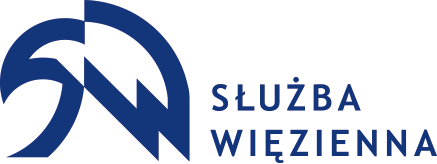 Areszt Śledczy w Warszawie-Grochowie04-275 Warszawa, ul. Chłopickiego 71A tel. 22 512 65 00, fax 22 673 45 01, email: as_warszawa_grochow@sw.gov.pl